DOCUMENT TITLE:	TSR - Travail en Hauteur - EchafaudagesDOCUMENT NUMBER:	KPNWE.WI.11.HSCO.057REVIEW NUMBER: 	1EFFECTIVE DATE:    	06 Jul 2020NEXT REVIEW DATE:	06 Jul 2023 .. CONFIDENTIALITY:The information contained in this document is confidential to Kuwait Petroleum International Ltd. Copyright © Kuwait Petroleum International Ltd.  Copying of this document in any format is not permitted without written permission from the management of Kuwait Petroleum International Ltd.This document is reviewed and approved according to the released online Document Approval Flow *Access rights:	       Generally Accessible INTRODUCTION AUX ECHAFAUDAGESPour les travaux en hauteur, il est souvent fait appel aux échafaudages, car ils offrent un degré de sécurité supérieur à celui d’autres équipements et parce que le travail est souvent plus rapide, plus facile et de meilleure exécution. Néanmoins, il existe des risques associés au travail sur les échafaudages.EXPLICATION ET RISQUESEXPLICATION ET RISQUESEXPLICATION ET RISQUESLes échafaudages conviennent pour :Travaux en hauteurTravaux ou les deux mains sont exigésTravaux en hauteur avec nombreux déplacementsTravaux en hauteur avec le stockage de matériel à proximité…Types d'échafaudages : fixes, mobiles, pendants, suspendus, etc…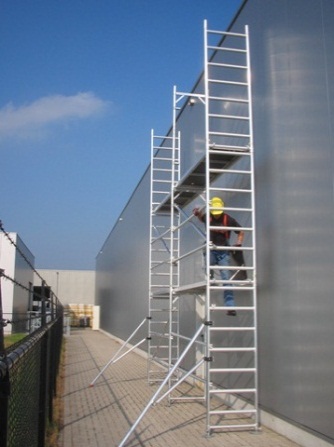 Exemples : entretien/embellissement des auvents d’une station-service entretien/embellissement des réservoirs de stockage dans les dépôts changements de luminaires  travail sur les installations de chargement dans les dépôts entretien/embellissement à toute sorte de  bâtimentsExemples : entretien/embellissement des auvents d’une station-service entretien/embellissement des réservoirs de stockage dans les dépôts changements de luminaires  travail sur les installations de chargement dans les dépôts entretien/embellissement à toute sorte de  bâtiments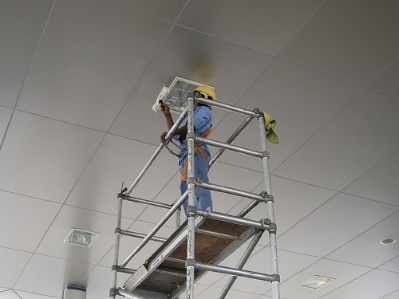 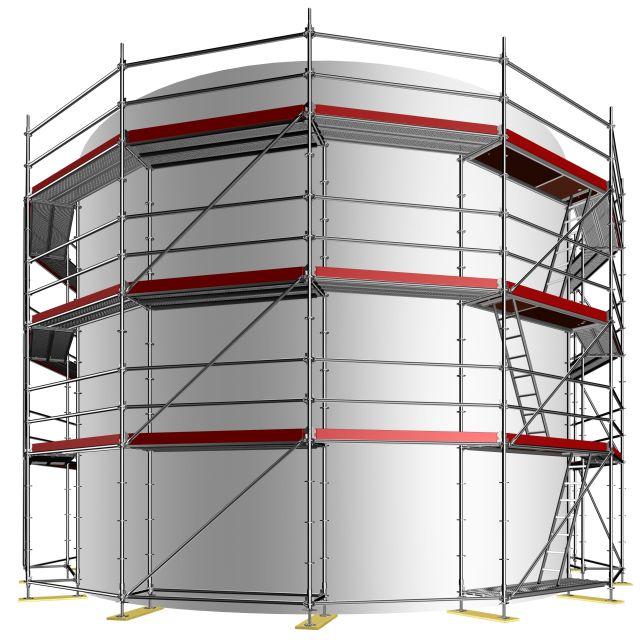 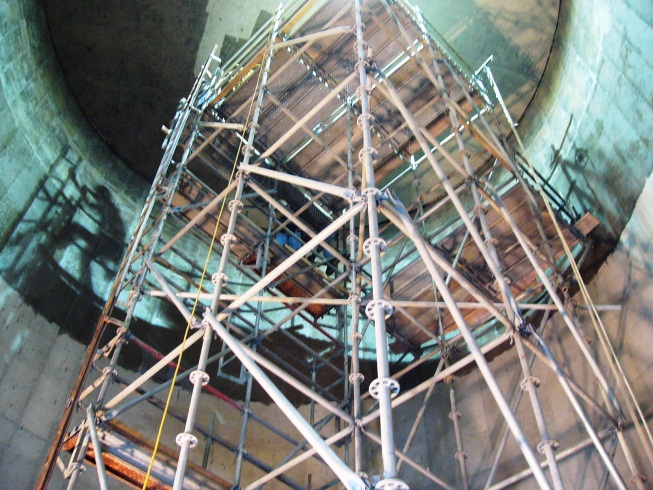 Les risques suivants sont présents :chute de personneschute de matériaux (matériel de construction, parties de l'échafaudage)effondrement/arrachement des échafaudages mal installésLes risques suivants sont présents :chute de personneschute de matériaux (matériel de construction, parties de l'échafaudage)effondrement/arrachement des échafaudages mal installésLes risques suivants sont présents :chute de personneschute de matériaux (matériel de construction, parties de l'échafaudage)effondrement/arrachement des échafaudages mal installésEXIGENCES DE SÉCURITÉEXIGENCES DE SÉCURITÉEXIGENCES DE SÉCURITÉTOUJOURS:CHECKTOUJOURS:CHECKTOUJOURS:CHECKÉQUIPEMENT DE PROTECTION INDIVIDUELLE SUR LES ÉCHAFAUDAGESÉQUIPEMENT DE PROTECTION INDIVIDUELLE SUR LES ÉCHAFAUDAGEScasque de sécurité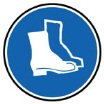 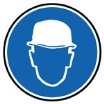 casque de sécuritéchaussures ou bottes de sécuritéchaussures ou bottes de sécuritévêtements de protection, lunettes et gants si nécessairevêtements de protection, lunettes et gants si nécessaire+ pour l'installation, le réglage et le démontage des échafaudages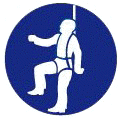 + pour l'installation, le réglage et le démontage des échafaudagesprotection contre les chutes 
(par exemple, si le garde-corps est enlevé temporairement)protection contre les chutes 
(par exemple, si le garde-corps est enlevé temporairement)TRAVAUX DE PRÉPARATION AVEC/SUR LES ÉCHAFAUDAGESTRAVAUX DE PRÉPARATION AVEC/SUR LES ÉCHAFAUDAGESchoix du bon échafaudage sur la base des éléments suivants :choix du bon échafaudage sur la base des éléments suivants :la nature des travaux à effectuer sur échafaudageles travaux qui doivent être effectués simultanément sur l’échafaudagela hauteur totale requisela charge de l’échafaudage (statique et dynamique)la manière dont les niveaux peuvent être atteints avec les chargesles fixations aux bâtiments requises la compatibilité avec d'autres équipements de travail (par exemple, la poulie)les possibilités pour fixer l'échafaudage et de le placer à l'horizontaleles autres risques éventuels, comme par exemple les risques électriquesla nature des travaux à effectuer sur échafaudageles travaux qui doivent être effectués simultanément sur l’échafaudagela hauteur totale requisela charge de l’échafaudage (statique et dynamique)la manière dont les niveaux peuvent être atteints avec les chargesles fixations aux bâtiments requises la compatibilité avec d'autres équipements de travail (par exemple, la poulie)les possibilités pour fixer l'échafaudage et de le placer à l'horizontaleles autres risques éventuels, comme par exemple les risques électriquespréparation du sitepréparation du sitele sol est ferme et stable  si nécessaire renforcement/fondationaucune excavation ou activité à ciel ouvert à proximité, susceptible de mettre la stabilité de l'échafaudage en dangercontrôlez les eaux de pluie et de l'érosion du sol  déviez les eaux de pluiesols en pente -> appliquez des plaques de soutien contre les glissementsvérifiez la qualité des murs et des autres points d’ancragemesures contre les risques électriques  détournement des câbles, débranchement de la haute tension, isolement, mise à la terre, ...stockage des pièces d'échafaudage pour la constructionpréparation et signalisation de l'entrepôtdéchargez avec prudence les parties d'un échafaudage pour éviter tout dommage et usurecontrôlez l'état de toutes les partiesremplacez les pièces défectueusesprotègerez les parties contre la saleté et les intempériesle sol est ferme et stable  si nécessaire renforcement/fondationaucune excavation ou activité à ciel ouvert à proximité, susceptible de mettre la stabilité de l'échafaudage en dangercontrôlez les eaux de pluie et de l'érosion du sol  déviez les eaux de pluiesols en pente -> appliquez des plaques de soutien contre les glissementsvérifiez la qualité des murs et des autres points d’ancragemesures contre les risques électriques  détournement des câbles, débranchement de la haute tension, isolement, mise à la terre, ...stockage des pièces d'échafaudage pour la constructionpréparation et signalisation de l'entrepôtdéchargez avec prudence les parties d'un échafaudage pour éviter tout dommage et usurecontrôlez l'état de toutes les partiesremplacez les pièces défectueusesprotègerez les parties contre la saleté et les intempériesTOUJOURS:CHECKTOUJOURS:CHECKEXIGENCES RELATIVES À LA CONSTRUCTION D'UN ECHAFAUDAGE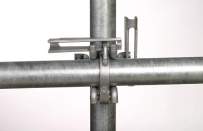 sous la direction d’une personne qualifiée (voir section 6)le document de l’échafaudage doit être présent avec :le calcul de stabilité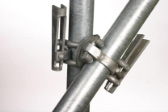 le schéma de démontage, de montage et de transformation 
les instructions pour le montage, le démontage et la transformationla charge maximale admissiblel'inspection de toutes les parties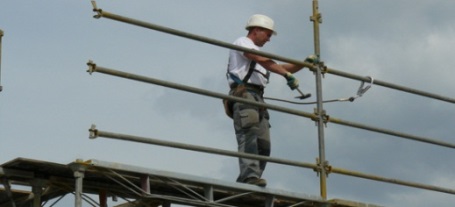 aussi proche que possible du bâtimentfixez solidement l’échafaudage auxchevilles à expansionancragesancrages en forme d'anneauATTENTION :	NE PAS ancrer aux balustrades, poutres de soutien, descentes pluviales, avant-toits, fenêtres en bois, ... pour cause de résistance insuffisantel’étaiement de l’échafaudage est nécessaire pour renforcementsans interruption jusqu'au bas de l'échafaudageconsultez les instructions du fabricant pour le lieu et les modalités d’étaiementfinition en toute sécurité des planchers de travail et des plates-formesplanchers (propre)protection périphériques (panneaux latéraux)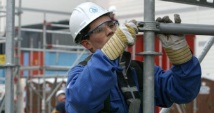 mains courantes (respectez les bonnes distances)entrepôtsescaliers, marches, échellesplanchers de chute comme plancher de travail> 6 mtenir compte des risques électriquescouverture de l’échafaudage (avec des filets, des plaques, ...)prévention des objets contre la chuteprotection de l'environnement contre les nuisancesprotection des travailleurs contre les intempériesATTENTION :	Cela a un impact sur l'influence du vent sur l’échafaudage, les chevilles et les accouplements des chevilles. Ceci n’est pas réalisable pour chaque type d’échafaudage (par exemple, les échafaudages roulants)signalisation bonne et suffisante des  échafaudages inachevéssuspendez le panneau de l’échafaudage rouge aussi longtemps que n'est pas prêt (voir le paragraphe 5.b)CHECKCHECKACCÈS À L'ÉCHAFAUDAGEaccès adéquats et sécuritaires, commeles passerelles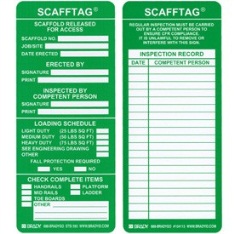 les escaliers - assemblage selon les instructions du fabricant)palierséchelles - attachées au petit côté et sur le côté intérieur du pied de l'échafaudageles surfaces inclinéestoutes les entrées munies d’un panneau d’échafaudage valide (Scafftag)l'accès aux perrons doit assurer une évacuation en toute sécuritétours d'escalier si nécessairel’ascenseur comme accès  doit également être en mesure de transporter des personnes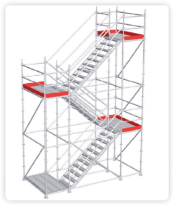 CONTRÔLE AVANT L’UTILISATIONvérifiez l'échafaudage à l'aide d'une liste de contrôle :avec tous les points prioritaires des points 3 et 4gardez la liste de contrôle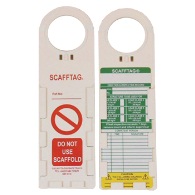 accrochez à toutes les entrées un panneau visible complété de l’échafaudage :contrôler satisfaisant	: panneau d’échafaudage vertcontrôle non satisfaisant	: panneau d'échafaudage rouge avec interdictionCHECKCHECKEXIGENCES DU PERSONNELconstructeur d’échafaudage (montage, démontage, transformation) assure :une personne compétente avec les connaissances nécessaires pour mettre en place le document et les instructions de l’échafaudage (en cas d’absence)la formation pour tout le personnel de l’échafaudage pour comprendre les diagrammes, mener à bien son travail en toute sécurité et identifier les risquesles utilisateurs de l’échafaudage (comme lieu de travail) assurent :une personne compétente avec les connaissances requises pour l'utilisation de l’échafaudage, le contrôle avant l'utilisation (voir ci-dessus), le contrôle et les mesures contre les risques de chuteune formation pour l'ensemble du personnel de l’échafaudage pour respecter les mesures contre les risques de chute et se conformer aux instructions pour une utilisation sûreENTRETIEN ET INSPECTIONles lieux de travail doivent être bien entretenus/en fonction du temps qu’il faitinspection/contrôle avant l'utilisation (voir aussi le point 5)avant le début des travauxaprès de longues périodes de temps d’inutilisationaprès chaque ajustementaprès chaque incidentECHAFAUDAGES ROULANTS ET ECHAFAUDAGES TUBULAIRES- EXIGENCES SUPPLÉMENTAIRES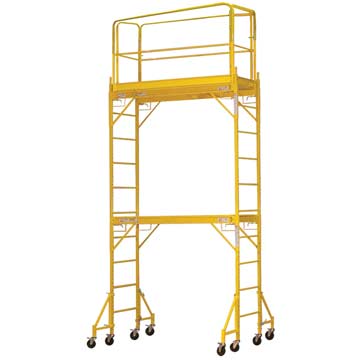 rapport hauteur/largeur <3surface stableroues bloquées pendant le travailmode d'emploi présentn'est accessible que le long du côté intérieurattention particulière à la stabilitéprudence lors du déplacement (bosses et obstacles)Prepared by:Operational AssistantAn CornelisReviewed by:Operational AssistantAn CornelisApproved by:QHSSE ManagerGerardus TimmersReview dateReview referenceReview detailsReview version01 Dec 2017006 Jul 2020--minor changes1